ZADANIA  ROZWIĄZANIAROZWIĄZANIE ZADANIA 1ROZWIĄZANIE ZADANIA 2Polietylen jest tworzywem o  odporności chemicznej. To związek zaliczany do , które można wielokrotnie przetwarzać. Polietylen pali się  płomieniem, topi się, płonące krople spadają, wydziela się zapach parafiny.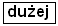 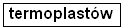 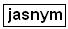 ROZWIĄZANIE ZADANIA 3ROZWIĄZANIE ZADANIA 4ZdaniePF1Mer to najmniejszy, powtarzający się element łańcucha polimeru.2Polimery to związki wielkocząsteczkowe, których łańcuchy są zbudowane z powtarzających się jednostek strukturalnych zwanych monomerami.3Termoplasty to tworzywa, które mogą być wielokrotnie przetwarzane, podczas ogrzewania miękną, a po ostygnięciu twardnieją.4Do powszechnie stosowanych duroplastów należą m.in. PE, PP, PS.1PE-HDABCDEF2PE-LDABCDEF1PVC2CELULOID3DEPOLIMERYZCJA4BAKELIT5SKROBIA6PET7POLIETYLEN8MER9KEVLAR10NYLON